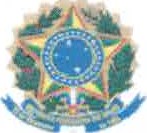 MINISTÉRIO DA EDUCAÇÃOINSTITUTO FEDERAL SUL-RIO-GRANDENSE - IFSULPROJETO BÁSICO - PRONATEC/BOLSA-FORMAÇÃO – REDE E-TEC BRASILNOME DA INSTITUIÇÃO:Instituto Federal de Educação, Ciência e Tecnologia Sul-rio-grandense (IFSul)OBJETO:A Bolsa-Formação é uma ação no âmbito do Programa Nacional de Acesso ao Ensino Técnico e Emprego (Pronatec), que diz respeito à oferta de vagas gratuitas em cursos técnicos e de formação inicial e continuada, ou de qualificação profissional. Seu público prioritário é constituído por estudantes da rede pública, trabalhadores, beneficiários dos programas federais de transferência de renda, estudantes que tenham cursado o ensino médio completo em escola da rede pública ou em instituições privadas na condição de bolsista integral, pessoas com deficiência, populações do campo, indígenas, quilombolas e afrodescendentes, entre outros.OBJETIVOS:Ofertar 4.000 vagas em cursos técnicos, sendo 2.000 vagas para cursos do Programa Profuncionário e 2.000 vagas para os cursos técnicos.JUSTIFICATIVA (Restrito a 5.000 caracteres):		O Decreto nº 7.589, de 26 de outubro de 2011, instituiu, no âmbito da Secretaria de Educação Profissional e Tecnológica (SETEC) do Ministério da Educação (MEC), a Rede e-Tec Brasil com a finalidade de desenvolver a educação profissional e tecnológica na modalidade de educação a distância, ampliando e democratizando a oferta e o acesso à educação profissional pública e gratuita no País.		O IFSul, a partir da oferta de cursos técnicos na modalidade de educação a distância, visa contribuir para o alcance dos objetivos e metas da Rede e-Tec Brasil, tais como expandir e democratizar a oferta de cursos técnicos de nível médio, especialmente para o interior do País e para a periferia das áreas metropolitanas, na modalidade de EaD, formando alunos aptos a ingressar e permanecer no mercado de trabalho.VAGAS PACTUADAS PARA 2019.CURSOS TÉCNICOS NA MODALIDADE EADSOMATÓRIO E DISTRIBUIÇÃO DE RECURSOS FINANCEIROSPelotas, 09 de abril de 2019.Antônio Cardoso OliveiraChefe do Departamento de Educação a Distância e Novas TecnologiasRodrigo NascimentoPró-reitor de EnsinoNOME DOS CURSOS TÉCNICOS POR TURMAVAGAS PACTUADASPREVISÃO DE INÍCIO DA TURMAPREVISÃODE TÉRMINODA TURMACARGAHORÁRIA(RELATIVA AO PERÍODO)Técnico em Alimentação Escolar20001/05/201930/12/20201.200Técnico em Infraestrutura Escolar10001/05/201930/12/20201.200Técnico em Multimeios Didáticos70001/05/201930/12/20201.200Técnico em Secretaria Escolar1.00001/05/201930/12/20201.200Técnico em Meio Ambiente63201/05/201930/12/20201.200Técnico em Agroindústria25201/05/201930/12/20201.200Técnico em Administração72601/05/201930/12/20201.125Técnico em Contabilidade39001/05/201930/12/20201.155NATUREZA DE DESPESAANO 2019ANO 2020TOTALNATUREZA DE DESPESAVALORVALORTOTAL33.90.48R$     389.580,00 R$     583.590,00 R$     973.170,00 33.91.47R$     147.222,00 R$     227.118,00 R$     374.340,00 33.90.36R$     736.110,00 R$ 1.014.630,00 R$ 1.750.740,00 TOTALR$ 1.272.912,00 R$ 1.825.338,00 R$ 3.098.250,00 